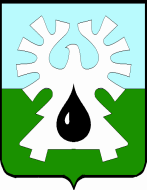 МУНИЦИПАЛЬНОЕ ОБРАЗОВАНИЕ ГОРОД УРАЙХанты-Мансийский автономный округ-ЮграАДМИНИСТРАЦИЯ ГОРОДА УРАЙПОСТАНОВление от                                                                                                                                       №О внесении изменений в административный регламентпредоставления муниципальной услуги «Прием заявлений, постановка на учет и зачисление детей в образовательные организации, реализующие основную образовательную программу дошкольного образования (детские сады)»В соответствии с Федеральным законом от 27.07.2010 №210-ФЗ «Об организации предоставления государственных и муниципальных услуг», постановлением администрации города Урай от 18.01.2013 №117 «Об утверждении порядка разработки и утверждения административных регламентов предоставления муниципальных услуг в муниципальном образовании городской округ город Урай в новой редакции»:1. Внести в административный регламент предоставления муниципальной услуги «Прием заявлений, постановка на учет и зачисление детей в образовательные организации, реализующие основную образовательную программу дошкольного образования (детские сады)», утвержденный постановлением администрации города Урай от 11.03.2019 №506, изменения  согласно приложению.2. Опубликовать постановление в газете «Знамя» и разместить на официальном сайте органов местного самоуправления города Урай в информационно-телекоммуникационной сети «Интернет».3. Контроль за выполнением постановления возложить на заместителя главы города Урай Е.Н.Подбуцкую.Глава города Урай                                                                                              Т.Р.ЗакирзяновПриложение  к постановлению      администрации города Урай	  от______________ №  ________Изменения в административный регламент предоставления муниципальной услуги  «Прием заявлений, постановка на учет и зачисление детей в образовательные организации, реализующие основную образовательную программу дошкольного образования (детские сады)»1. Подпункт «в» подпункта 2 подпункта 2.7.1 пункта 2.7 изложить в следующей редакции:«в) в электронной форме (с последующим предъявлением в образовательную организацию оригиналов документов, предусмотренных подпунктом 2.7.2 пункта 2.7  административного регламента).».2. Подпункт «б» подпункта 2 пункта 2.8 изложить в следующей редакции:«б) к запросу не приложены документы, предусмотренные подпунктом 2.7.2 пункта 2.7  административного регламента.».3. Подпункт «б» подпункта 2 пункта 2.9 изложить в следующей редакции:«б) к запросу не приложены документы, предусмотренные подпунктом 2.7.2 пункта 2.7  административного регламента.».4. Приложение 1 изложить в следующей редакции:«Приложение 1к административному регламенту предоставлениямуниципальной услуги «Прием заявлений,постановка на учет и зачисление детей вобразовательные организации, реализующиеосновную образовательную программудошкольного образования (детские сады)»                              Начальнику Управления образования и                                                                  молодежной политики                                                                           администрации города Урай	________________________________                                                          от ___________________________________________                                                                                                      (ФИО заявителя)                                                        Почтовый адрес: ______________________________                                                   ________________________________________________ЗАЯВЛЕНИЕо постановке на учет ребенка в образовательные организации,реализующие основную образовательную программудошкольного образования (детские сады)Данные о ребенке:фамилия, имя, отчество (последнее - при наличии) ребенка <*>__________________________________________________________________________________________________________________________________________________________________________________________дата рождения ребенка <*> _________________________________________________________________серия и номер свидетельства о рождении ребенка <*>______________________________________________________________________________________________орган, выдавший свидетельство о рождении ребенка <*>____________________________________________________________________________________________________________________________________________________________________________________________Адрес места пребывания (места фактического проживания)<*>____________________________________________________________________________________________Адрес места жительства <*>_____________________________________________________________________________________________Фамилия,  имя,  отчество  (последнее - при наличии) родителей (законных представителей) ребенка:Мать (законный представитель)______________________________________________________________________________(Ф.И.О.)______________________________________________________________________________________________(реквизиты документа, удостоверяющего личность родителя (законного представителя) ребенка)______________________________________________________________________________________________(реквизиты документа, подтверждающего установление опеки (при наличии)Отец (законный представитель)______________________________________________________________________________(Ф.И.О.)______________________________________________________________________________________________(реквизиты документа, удостоверяющего личность родителя (законного представителя) ребенка)______________________________________________________________________________________________(реквизиты документа, подтверждающего установление опеки (при наличии)Номер телефона<*> ________________________________________________________________________Адрес электронной почты (при наличии) __________________________________________________Желаемая дата приема на обучение <*> ___/______ (мм/гггг)Сведения о муниципальных образовательных организациях, выбранных для приема<*>Фамилия(-ии), имя (имена), отчество(-а) (последнее - при наличии) братьев и (или) сестер ребенка, проживающих в одной с ним семье и имеющих общее с ним место жительства, обучающихся в муниципальной образовательной организации, выбранной родителем (законным представителем) для приема ребенка (при наличии)__________________________________________________________________________________________________________________________________________________________________________________________________________________________________________________________________________________________Язык образования – ___________________, родной язык из числа языков народов России – ____________________________.Сведения о потребности в обучении ребенка по адаптированной образовательной программе дошкольного образования и (или) в создании специальных условий для организации обучения и воспитания ребенка-инвалида в соответствии с индивидуальной программой реабилитации инвалида (при наличии)____________________________________________________________________________________________________________________________________________________________Направленность дошкольной группы______________________________________________Необходимый режим пребывания ребенка _________________________________________К заявлению прилагаю:1. ____________________________________________________________________2. ____________________________________________________________________3. ____________________________________________________________________4. ____________________________________________________________________5. ____________________________________________________________________... __________________________________________________________________________________Документы,  являющиеся результатом предоставления муниципальной услуги, прошу выдать (направить):             лично в многофункциональном центре             лично в уполномоченной органе             посредством почтовой связи             на адрес электронной почты      __________      _________________     (___________________________)       (дата)                      (подпись)                     (расшифровка подписи)Согласие на обработку персональных данных <*>                  Даю  свое  согласие  на  обработку своих персональных данных, а также ребенка, чьи интересы представляю, на следующих условиях:- оператор – Управление образования и молодежной политики администрации города Урай, адрес: 628285, Ханты-Мансийский автономный округ – Югра, город Урай, микрорайон 2, дом 59;- органы,  осуществляющие  обработку  персональных  данных  по поручению оператора, -  муниципальное автономное учреждение «Многофункциональный центр предоставления государственных и муниципальных услуг», адрес:  628284, Ханты-Мансийский автономный округ - Югра, город Урай, микрорайон 3, дом 47; образовательные организации города Урай, осуществляющие образовательную   деятельность   по   реализации  образовательных  программ дошкольного образования;	-  цель  - предоставление муниципальной услуги «Прием заявлений, постановка на учет и зачисление   детей   в  образовательные  организации,  реализующие  основную образовательную  программу  дошкольного  образования  (детские  сады)»; учет детей,  подлежащих  обучению  по  образовательным   программам  дошкольного образования; -  перечень  персональных данных, на обработку которых дается согласие: данные, указанные в данном заявлении; -  перечень  действий  с  персональными  данными, на совершение которых дается  согласие:  обработка  (включая  сбор,  систематизацию,  накопление, хранение,  уточнение (обновление, изменение), использование, обезличивание, блокирование, уничтожение персональных данных), передача такой информации в муниципальные  образовательные  организации,  Департамент  образования и молодежной политики Ханты-Мансийского автономного округа – Югры, либо иным   третьим   лицам,  в  случаях,  установленных  законодательством Российской Федерации и правовыми  документами органов государственной власти; - согласие действует с момента приема заявления для постановки на учет до зачисления ребенка в дошкольную образовательную организацию либо до достижения ребенком восьмилетнего возраста, а также до подачи заявления  о  снятии ребенка с учета. Данное согласие может быть отозвано в порядке,  установленном  законодательством  Российской  Федерации. В случае истечения срока или отзыва согласия оператор обязан прекратить обработку в срок, не превышающий тридцати дней с даты поступления указанного отзыва, если иное не предусмотрено договором, стороной которого, выгодоприобретателем или поручителем по которому является субъект персональных данных, иным соглашением между оператором и субъектом персональных данных, либо, если оператор не вправе осуществлять обработку персональных данных без согласия субъекта персональных данных на основаниях, предусмотренных федеральными законами.Подтверждаю,   что   мне   разъяснены  юридические  последствия  отказа предоставить  указанные  персональные  данные,  а также мне известно, что в соответствии  с  законодательством  Российской  Федерации  оператор  вправе продолжить  обработку  персональных  данных  без  моего  согласия,  так как обработка персональных  данных необходима для предоставления муниципальной услуги «Прием заявлений,   постановка  на  учет  и  зачисление  детей  в  образовательные организации, реализующие  образовательную программу дошкольного образования (детские   сады)»,  а также  для  достижения  целей,  предусмотренных  для осуществления   и   выполнения  возложенных  законодательством  Российской Федерации    на  оператора  функций, полномочий    и  обязанностей.   __________      _________________     (___________________________)          (дата)                                   (подпись)                                    (расшифровка подписи) (поля, отмеченные <*>,  обязательны для заполнения)».№п/пНаименование муниципальной образовательной организации12...№п/пЛьгота (информация о наличии права на специальные меры поддержки (гарантии) отдельных категорий граждан и их семей (при необходимости)1.2....